REPURCHASE INTENTION DITINJAU DARI STORE ATMOSPHERE, LIFESTYLE, DAN PRODUCT VARIETY( Studi Kasus Pada Coffe Shop Heika Kopi Surakarta )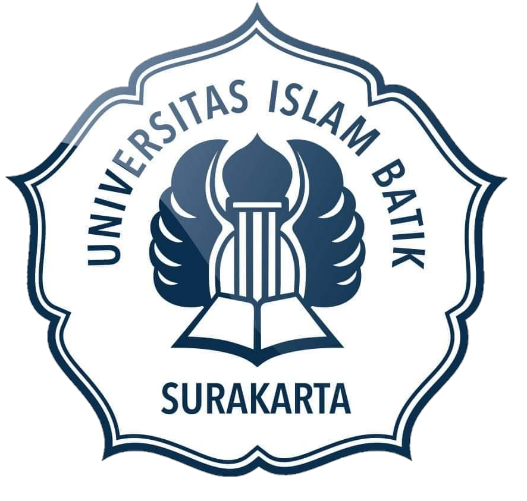 SKRIPSIDi Ajukan Untuk Memenuhi Syarat – Syarat Guna Memperoleh Gelar Sarjana Manajemen Pada Fakultas Ekonomi Program Studi ManajemenUniversitas Islam Batik SurakartaDisusun Oleh :JUWITA EKA MURSANINIM. 2018020011PROGRAM STUDI MANAJEMENFAKULTAS EKONOMIUNIVERSITAS ISLAM BATIK SURAKARTA2021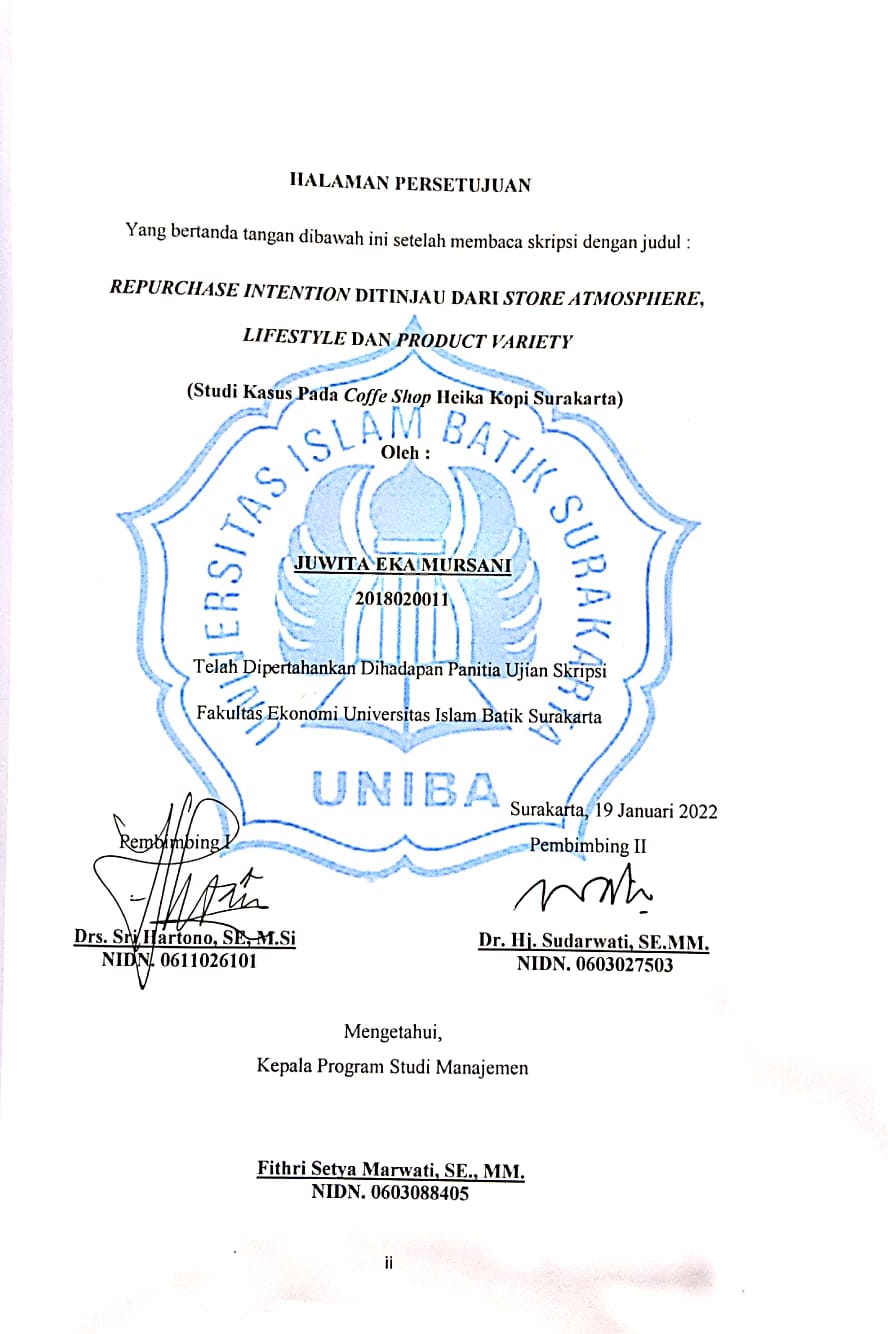 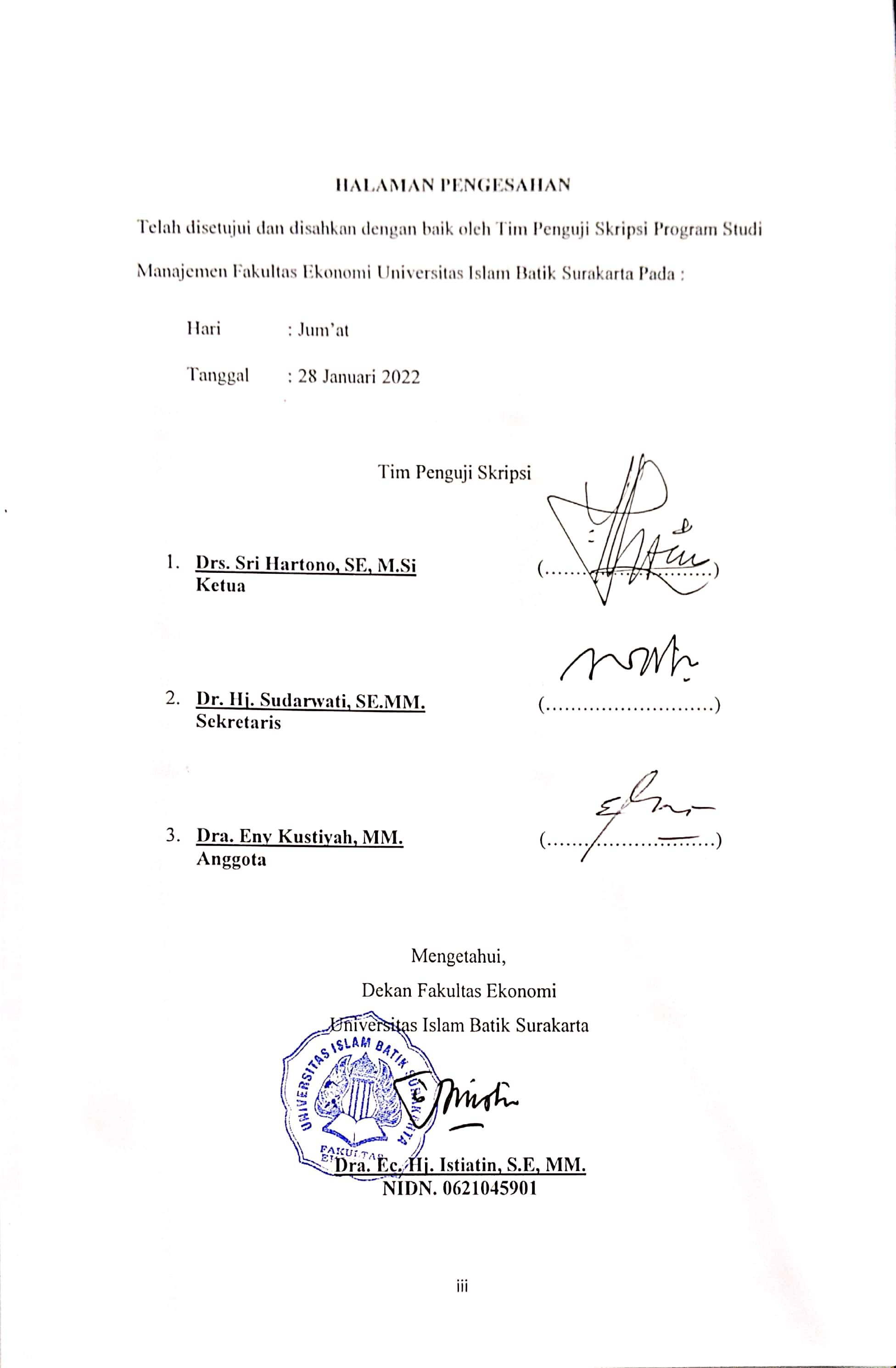 SURAT PERNYATAAN KEASLIAN SKRIPSISaya yang bertanda tangan dibawah ini :Nama			: Juwita Eka MursaniNIM			: 2018020011Judul Skripsi	: Repurchase Intention Ditinjau Dari Store Atmosphere,Lifestyle Dan Product Variety ( Studi Kasus Pada Coffe ShopHeika Kopi Surakarta ).Dengan ini saya menyatakan bahwa skripsi yang saya ajukan ini hasil karya saya sendiri dan belum pernah  diajukan untuk memperoleh gelar kesarjanaan di suatu Perguruan Tinggi, dan sepanjang pengetahuan saya skripsi ini tidak terdapat karya atau pendapat yang pernah ditulis atau diterbitkan oleh orang lain kecuali yang diacu dalam naskah ini secara tertulis dan disebutkan dalam daftar pustaka.Surakarta, 19 Januari 2022(Juwita Eka Mursani)MOTTO“Sesungguhnya Allah tidak akan mengubah keadaan suatu kaum sebelum mereka mengubah keadaan diri mereka sendiri”(Q.S. Ar-Rad: 11) “Jika kamu mencintai suatu mimpi, maka kau harus bisa lebih mencintai prosesnya”(Buruh Seduh)“Percayalah kamu lebih hebat dari apa yang kamu fikirkan”(Hidanul  Achwan)HALAMAN PERSEMBAHANSkripsi ini saya persembahkan kepada :Kepada keluarga saya terutama kedua orang tua saya, yang senantiasa selalu mendoakan serta memberikan dukungan, semangat, serta doa yang tidak henti – hentinya mengalir demi kelancaran dan kesuksesan kepada saya sehingga dapat menyelesaikan skripsi ini.Fadhluroohman Arkaan, Melinda Putri, Surya Kusuma, Amalia Novel serta teman – teman yang lainnya, terimakasih sudah menemani dikala susah maupun senang, berjuang bersama – sama dan telah menjadi tempat berkeluh kesah.Segenap keluarga Paduan Suara Mahasiswa yang senantiasa mengisi hari-hari dengan latihan untuk persiapan wisuda dan banyak lagi kenangan yang terukir selama 3,5 tahun ini. Terimakasih sudah menjadi keluarga kedua setelah keluarga dirumah.Keluarga besar Manajemen A1 dan A4 angkatan tahun 2018.KATA PENGANTARAssallamu’alaikum Warohmatullahi Wabarokatuh	Puji syukur penulis panjatkan kehadirat Allah SWT atas limpahan rahmat, taufik dan hidayah-Nya, sehingga penulis dapat menyelesaikan skripsi ini dengan Judul “Repurchase Intention Ditinjau Dari Store Atmosphere, Lifestyle, Dan Product Variety ( Studi Kasus Pada Coffe Shop Heika Kopi Surakarta )”. Maksud tujuan dari penulisan skripsi ini adalah memenuhi dan melengkapi salah satu syarat guna memperoleh gelar sarjana ekonomi pada Fakultas Ekonomi Program Studi Manajemen Universitas Islam Batik Surakarta.	Penulis menyadari sepenuhnya bahwa tanpa adanya bantuan dari berbagai pihak, skripsi ini tidak dapat tersusun. Oleh karena itu, penulis sampaikan rasa terimakasih yang sedalam – dalamnya kepada : Dr. H. Amir Junaidi, S.H., MH selaku Rektor Universitas Islam Batik Surakarta.Dra. Ec. Hj.Istiatin, S.E., MM selaku Dekan Fakultas Ekonomi Universitas Islam Batik Surakarta.Fithri Setya Marwati, S.E, MM selaku Kepala Program Studi Manajemen Fakultas Ekonomi Universitas Islam Batik Surakarta.Raisa Aribatul Hamidah, S.Ei, M.Si selaku Dosen Pembimbing Akademik.Drs. Sri Hartono, S.E, M.Si selaku pembimbing I juga sebagai Wakil Dekan Fakultas Ekonomi Universitas Islam Batik Surakarta yang telah memberikan pengarahan dan dukungan selama penyusunan skripsi.Dr. Hj. Sudarwati, S.E, MM selaku pembimbing II yang telah memberikan pengarahan dan dukungan selama penyusunan skripsi.Dosen Fakultas Ekonomi Program Studi Manajemen yang telah memberikan ilmu teori maupun praktek selama perkuliahan di Universitas Islam Batik Surakarta.Penulis menyadari bahwa skripsi ini masih jauh dari kata sempurna, oleh karena itu kritik dan saran yang bersifat membangun sangat diharapkan bagi penulis demi kesempurnaan penyusunan dimasa yang akan datang.Hanya ucapan terimakasih dan doa terbaik semoga apa yang telah diberikan tercatat sebagai amal yang baik dan mendapatkan balasan dari Allah SWT. Semoga skripsi ini mampu bermanfaat bagi semua pihak pada umumnya dan mahasiswa Program Studi Manajemen, khususnya di Universitas Islam Batik Surakarta.Wasalamu’alaikum Warohmatullahi Wabarokatuh.Surakarta, 19 Januari 2022					Penulis					Juwita Eka MursaniDAFTAR ISIHALAMAN JUDUL	iHALAMAN PERSETUJUAN	iiHALAMAN PENGESAHAN	iiiSYARAT PERNYATAAN KEASLIAN	ivMOTTO	vHALAMAN PERSEMBAHAN	viKATA PENGANTAR	viiDAFTAR ISI	ixDAFTAR TABEL	xiiiDAFTAR GAMBAR	xivDAFTAR LAMPIRAN	xvABSTRACT	xviABSTRAK	 xviiBAB I PENDAHULUAN	1Latar Belakang Masalah	1Rumusan Masalah	6Batasan Masalah	7Tujuan Penelitian	7Manfaat Penelitian	8BAB II TINJAUAN PUSTAKA	9Repurchase Intention	9Pengertian Repurchase Intention	9Indikator Repurchase Intention	10Faktor – faktor yang mempengaruhi Repurchase Intention	10Store Atmosphere	13Pengertian Store Atmosphere	13Indikator Store Atmosphere	14Faktor – faktor yang mempengaruhi Store Atmosphere	15Lifestyle	17Pengertian Lifestyle	17Indikator Lifestyle	18Jenis – jenis Lifestyle	19Product Variety	21Pengertian Product Variety	21Indikator Product Variety	22Jenis – jenis Product Variety	23Penelitian yang Relevan	24Kerangka Penelitian	28Hipotesis	29BAB III METODE PENELITIAN	31Jenis Penelitian	31Waktu dan Tempat Penelitian	31Populasi dan Sampel	31Sumber Data	33Teknik Pengumpulan Data	34Definisi Operasional Pengukuran Variabel	36Teknik Analisis Data	37Analisa Data	41BAB IV HASIL PENELITIAN DAN PEMBAHASAN	47Gambaran Umum Coffe Shop Heika Kopi	47Gambaran Umum Deskripsi Responden	48Hasil Analisis Data	52Uji Asumsi Klasik	52Uji Normalitas	52Uji Heterokedastisitas	55Uji Multikolinearitas	56Uji Regresi Linear Berganda	57Uji Hipotesis	59Uji Koefisien Determinasi (Adjusted R2)	Uji t	60Pembahasan	63BAB V PENUTUP	67Kesimpulan	67Saran	67DAFTAR PUSTAKALAMPIRANDAFTAR TABEL Tabel 1.1 Penelitian Terdahulu	24Tabel 2.1 Definisi Operasional Pengukuran Variabel	36Tabel 3.1 Hasil Uji Validitas Repurchase Intention	38Tabel 3.2 Hasil Uji Validitas Store Atmosphere	39Tabel 3.3 Hasil Uji Validitas Lifestyle	39Tabel 3.4 Hasil Uji Validitas Product Variety	40Tabel 3.5 Hasil Uji Reliabilitas Instrumen	41Tabel 4.1 Deskripsi Responden Berdasarkan Jenis Kelamin	49Tabel 4.2 Deskripsi Responden Berdasarkan Usia	50Tabel 4.3 Deskripsi Responden Berdasarkan Pernah Berkunjung	52Tabel 4.4 Hasil Uji Normalitas	53Tabel 4.5 Hasil Uji Heterokedastisitas	56Tabel 4.6 Hasil Uji Multikolenieritas	57Tabel 4.7 Hasil Uji Regresi Linear Berganda	59 Tabel 4.8 Hasil Uji Koefisien Determinasi (Adjusted R2)	60Tabel 4.9 Hasil Uji t	61DAFTAR GAMBARGambar 1.1 Diagram Konsumsi Kopi Nasional	2Gambar 2.1 Kerangka Pemikiran	29Gambar 3.1 Uji Histogram Uji Normalitas	42Gambar 3.2 Uji Normal P-Plot	43Gambar 4.1 Diagram Lingkaran Responden Berdasarkan Jenis Kelamin	49Gambar 4.2 Diagram Lingkaran Responden Berdasarkan Usia	51Gambar 4.3 Diagram Lingkaran Responden Berdasarkan Pernah Berkunjung	52Gambar 4.4 Uji Histogram Uji Normalitas	54Gambar 4.5 Grafik Normal P-Plot	55DAFTAR LAMPIRANLampiran 1 Kuesioner Penelitian Lampiran 2 Data 20 RespondenLampiran 3 Data 100 Responden Lampiran 4 Hasil Kuesioner Lampiran 5 Hasil Uji Validitas Lampiran 6 Hasil Uji Reliabilitas Lampiran 7 Hasil Uji Asumsi Klasik Lampiran 8 Hasil Analisis Regresi Linear Berganda Lampiran 9 Hasil Uji Hipotesis Lampiran 10 Tabel Uji R Lampiran 11 Tabel Uji t ABSTRACTJUWITA EKA MURSANI, NIM 2018020011 : REPURCHASE INTENTION REVIEWED FROM STORE ATMOSPHERE, LIFESTYLE, AND PRODUCT VARIETY (CASE STUDY ON COFFE SHOP HEIKA KOPI SURAKARTA).Script, Department of Manajemen (S1), Batik Islamic University of Surakarta. 2021.The purpose of this study was to determine the effect of store atmosphere, lifestyle and product variations on repurchase intentions at Coffee Shop Heika Kopi Surakarta. This type of research uses quantitative research. This research was conducted by taking a sample of 100 respondents. The population in this study were all consumers who made purchases at the Coffee Shop Heika Kopi Surakarta. The data used in this study is primary data obtained from the results of respondents answers which were collected using a questionnaire in the form of a google form. The method used is non-probability sampling or purposive sampling. The data analysis technique used in this research is instrument test, classical assumption test, multiple linear regression analysis technique and hypothesis testing using SPSS 15 program. The results of this study indicate that partially store atmosphere and product variations have a significant effect on repurchase intention, style variable life has no significant effect on repurchase intention.Keyword :Store Atmosphere, Lifestyle, Product Variety, Repurchase Intention.ABSTRAKJUWITA EKA MURSANI, NIM 2018020011 : REPURCHASE INTENTION DITINJAU DARI STORE ATMOSPHERE, LIFESTYLE DAN PRODUCT VARIETY (STUDI KASUS PADA COFFE SHOP HEIKA KOPI SURAKARTA).Skripsi, Program Studi Manajemen (S1), Universitas Islam Batik Surakarta, 2021.Tujuan dari penelitian ini adalah untuk mengetahui pengaruh store atmosphere, lifestyle dan product variety terhadap repurchase intention pada Coffee Shop Heika Kopi Surakarta. Jenis penelitian ini menggunakan penelitian kuantitatif. Penelitian ini dilakukan dengan mengambil sampel sebanyak 100 responden. Populasi dalam penelitian ini adalah seluruh konsumen yang melakukan pembelian pada Coffee Shop Heika Kopi Surakarta. Data yang digunakan dalam penelitian ini adalah data primer yang diperoleh dari hasil jawaban responden yang dikumpulkan dengan menggunakan kuesioner berupa google form. Metode yang digunakan adalah non-probability sampling atau purposive sampling. Teknik analisis data yang digunakan dalam penelitian ini adalah uji instrumen, uji asumsi klasik, teknik analisis regresi linier berganda dan pengujian hipotesis menggunakan program SPSS 15. Hasil penelitian ini menunjukkan bahwa secara parsial store atmosphere dan product variety berpengaruh signifikan terhadap repurchase intention, variabel lifestyle  tidak berpengaruh signifikan terhadap repurchase intention.Kata kunci : Store Atmosphere, Lifestyle, Product Variety, Repurchase Intention.